Blackout-Vorsorgeplan der Gemeinde MUSTERLAND(Gemeinde-Logo)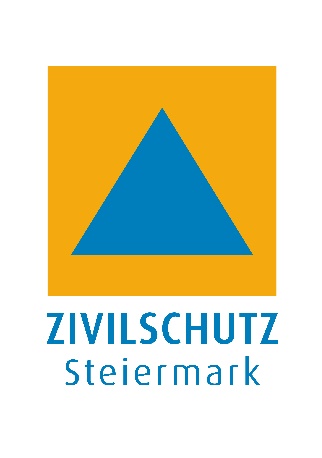 Version 1Datum: Bearbeiter:Inhaltsverzeichnis1. Eigenvorsorge durch die BevölkerungText (Beschreibung der Planungen und Maßnahmen innerhalb der Gemeinde)2. Kommunikation während eines BlackoutsText (Beschreibung der Planungen und Maßnahmen innerhalb der Gemeinde)2.1. Informationsweitergabe innerhalb der GemeindeText2.2. Kommunikation zwischen der Gemeinde-Einsatzleitung und den Akteuren der Krisenbewältigung (Einsatzorganisationen, alle Helfer und Einrichtungen – siehe Seite 10 der Arbeitsmappe, unterer Teil)Text2.3. Kommunikation zwischen den unterschiedlichen Akteuren der KrisenbewältigungText2.4. Kommunikation zwischen der Bevölkerung und den unterschiedlichen Akteuren der Krisenbewältigung	Text 2.5. Kommunikation innerhalb der BevölkerungText3. Trinkwasserversorgung und Abwasserentsorgung Text (Beschreibung der Planungen und Maßnahmen innerhalb der Gemeinde)3.1. TrinkwasserversorgungText3.2. Abwasserentsorgung	Text  4. Gesundheitsnotversorgung Text (Beschreibung der Planungen und Maßnahmen innerhalb der Gemeinde)5. Krisenmanagement Text (Beschreibung der Planungen und Maßnahmen innerhalb der Gemeinde)5.1. Gemeinde-EinsatzleitungText5.2. Blackout-Vorsorgeplan als Teil des Katastrophenschutzplans	Text  5.3. Katastrophenschutzübung BlackoutText5.4. Selbsthilfestützpunkte	Text  5.5. TreibstoffnotversorgungText5.6. Abstimmung mit externen Stellen	Text  5.7. Öffentliche Ordnung und Sicherheit	Text  6. Lebensmittelnotversorgung Text (Beschreibung der Planungen und Maßnahmen innerhalb der Gemeinde)6.1. Lebensmittelbevorratung durch die BevölkerungText6.2. Notversorgung durch die Gemeinde	Text  6.3. Notversorgung von SchlüsselpersonalText6.4. Notverpflegung von Hilfsbedürftigen	Text  6.5. Kochmöglichkeit für die BevölkerungText6.6. Abstimmung mit externen Einrichtungen	Text  7. Weitere Einrichtungen und Themen Text (Beschreibung der Planungen und Maßnahmen innerhalb der Gemeinde)7.1. Schulen, Kindergärten, KrippenText7.2. Tourismus- und Freizeiteinrichtungen	Text  7.3. BeherbergungseinrichtungenText7.4. PendlerInnen und Tagestouristen	Text  7.5. (Abfall)EntsorgungText7.6. Gemeindeeigene Stromerzeugungsanlagen	Text  7.7. Gemeindeeigene Heizwerke	Text  7.8. Wärmeversorgung gemeindeeigener Gebäude	Text  7.9. Treibstoffbevorratung	Text  7.10. Betriebe mit kritischen Anlagen	Text  7.11. Landwirtschaftliche Betriebe	Text  7.12. Energieversorgungsunternehmen	Text  7.13. Aufzugsanlagen	Text  7.14. Schützenswerte Kulturgüter	Text  Maßnahmen - NotizenZeitlicher AblaufGemeinde: 
Bezirk: 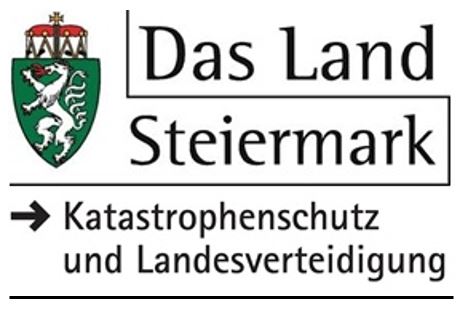 Seite1. Eigenvorsorge durch die Bevölkerung?2. Kommunikation während des Blackouts?3. Trinkwasserversorgung und Abwasserentsorgung?4. Gesundheitsnotversorgung?5. Krisenmanagement?6. Lebensmittelnotversorgung?7. Weitere Einrichtungen und Themen?Aus Gründen der besseren Lesbarkeit und Verständlichkeit werden personenbezogene Bezeichnungen in nur einem grammatikalischen Geschlecht angeführt. Wo dies nicht ausdrücklich anders vermerkt ist, beziehen sich die Bezeichnungen auf beide Geschlechter in gleicher Weise.Aus Gründen der besseren Lesbarkeit und Verständlichkeit werden personenbezogene Bezeichnungen in nur einem grammatikalischen Geschlecht angeführt. Wo dies nicht ausdrücklich anders vermerkt ist, beziehen sich die Bezeichnungen auf beide Geschlechter in gleicher Weise.Aus Gründen der besseren Lesbarkeit und Verständlichkeit werden personenbezogene Bezeichnungen in nur einem grammatikalischen Geschlecht angeführt. Wo dies nicht ausdrücklich anders vermerkt ist, beziehen sich die Bezeichnungen auf beide Geschlechter in gleicher Weise.HintergrundinformationenIm Herbst 2019 wurde vom Zivilschutzverband Steiermark allen 286 steirischen Gemeinden jeweils eine „Blackout-Arbeitsmappe“ zur Verfügung gestellt. Diese Mappe sollte helfen, die Gemeinden bestmöglich auf ein Blackout vorzubereiten. Die Themen-Struktur dieser Arbeitsmappe wurde in den Blackout-Vorsorgeplan übernommen. Die Gemeinden sollten sich mit Hilfe der Arbeitsmappe und einer Onlineversion (https://www.zivilschutz.steiermark.at/blackout.html) mit dem Thema „Blackout“ auseinander setzen und am Ende des Prozesses den Blackout-Vorsorgeplan gestalten, der dann dem „Steir. Kat.Plan online“ hinzugefügt wird.BegriffsbestimmungenUnter einem Blackout wird ein überregionaler, länger andauernder Strom- und Infrastrukturausfall verstanden, die Dauer geht über den Zeitraum von 12 Stunden hinaus.Datum:UhrzeitEreignis